Pureed Sweet Potato and Lentil SoupIngredients(900 mL) carton low-sodium chicken broth1 small onion, diced1 tbsp (15 mL) of your favourite Indian curry paste (Can leave this out)1/2 cup (125 mL) split red lentils (Canned and rinsed are ok too)1 large sweet potato, peeled and cut into ½-inch (1 cm) pieces1 cup (250 mL) Milk or lactose free milk2 cups (500 mL) packed baby spinach2 tbsp (30 mL) lemon juicePlain Yogurt for serving (optional)Preparation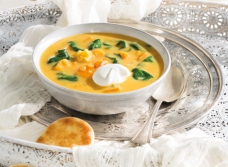 Place broth, onion and curry paste in a large saucepan. Bring to a boil. Add lentils, reduce heat and simmer covered for 5 min. Add sweet potato, continue to simmer covered about 10 min until lentils and sweet potatoes are tender. Add milk to hot soup.Ladle about ⅓ of the soup into a blender or food processor (being very careful as it is hot). Purée, then return to soup in saucepan. Add spinach. Stir over medium heat, but don’t boil, just until spinach is wilted, 1 to 2 min. Stir in lemon juice. Serve with a dollop of yogurt, if using.